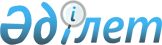 О признании утратившим силу решение Жуалынского районного маслихата от 13 ноября 2015 года №47-5 "Об утверждении Методики ежегодной оценки деятельности административных государственных служащих корпуса "Б" Жуалынского районного маслихатаРешение Жуалынского районного маслихата Жамбылской области от 18 января 2016 года № 51-3       Примечание РЦПИ.

       В тексте документа сохранена пунктуация и орфография оригинала.

      В соответствии с пунктом 5 статьи 7 Закона Республики Казахстан от 23 января 2001 года "О местном государственном управлении и самоуправлении в Республике Казахстан" Жуалынский районный маслихат РЕШИЛ:

       1. Признать утратившим силу решение Жуалынского районного маслихата от 13 ноября 2015 года № 47-5 "Об утверждении Методики ежегодной оценки деятельности административных государственных служащих корпуса "Б" Жуалынского районного маслихата" (зарегистрировано в Реестре государственной регистрации нормативных правовых актов за № 2848, опубликовано в газете "Жана өмір"-"Новая жизнь" от 23 декабря 2015 года № 132-133 (8554))

       2. Копию этого решения направить органам юстиции для снятия с учета государственной регистрации и опубликовать в районной газете "Жаңа өмір" - "Новая жизнь" .

       3. Контроль за исполнением настоящего решения возложить на руководителя аппарата Жуалынского районного маслихата.


					© 2012. РГП на ПХВ «Институт законодательства и правовой информации Республики Казахстан» Министерства юстиции Республики Казахстан
				
      Председатель сессии

Секретарь 

      районного маслихата

районного маслихата 

      З. Султанмуратов

Е. Тлеубеков
